RELATÓRIO BIMESTRAL DO SISTEMA DE CONTROLE INTERNO O Relatório bimestral do sistema de controle interno, emitido por Fernanda Regina Sartori Tozetto, ocupante do cargo de Controle Interno e encaminhado ao Tribunal de Contas de Santa Catarina, relata os atos e fatos da Administração Pública Municipal, sendo essa parte de um trabalho de controladoria entre os dias 04/01/2016	29/02/2016.	Todas as observações e verificações realizadas tiveram ênfase no atendimento aos princípios da legalidade, moralidade, publicidade e economicidade. 	Sempre que observado qualquer irregularidade será imediatamente comunicado ao chefe do poder executivo, para obtenção de autorização para que o agente que der causa seja notificado e as medidas necessárias adotadas.DAS ABORDAGENS E VERIFICAÇÕESACOMPANHAMENTO DA RECEITA E DESPESA ATÉ O 1º BIMESTRE DE 2016:Como se pode verificar no quadro acima nos meses de janeiro à  fevereiro o município  teve um déficit (receita/despesa empenhada) no valor de R$ 1.702.975,10(um milhão, setecentos e dois mil, novecentos e setenta e cinco reais e dez centavos). 1.1.1 ACOMPANHAMENTO DA RECEITA POR CATEGORIA ECONOMICAComo se pode verificar, até o 1º bimestre do exercício de 2016 o município arrecadou R$5.260.812,28 já a dedução do FUNDEB representou R$ 717.843,90 ou seja, 13,64% da receita arrecadada.1.1.2 ACOMPANHAMENTO DA DESPESA POR CATEGORIA ECONOMICAAs despesas empenhadas até o 1º Bimestre de 2016 no município foram de R$ 6.245.943,48(seis milhões, duzentos e quarenta e cinco mil, novecentos e quarenta e três reais e quarenta e oito centavos).1.1.3 QUADRO DEMONSTRATIVO DO COMPORTAMENTO ORÇAMENTÁRIO E FINANCEIRO DO 1º BIMESTRE DO MUNICIPIOObserva-se um déficit orçamentário no 1º bimestre na ordem de R$ 1.702.975,10 (Hum milhão, setecentos e dois mil, novecentos e setenta e cinco reais e dez centavos).                                                                                                                                                                                                                                                                          2. CONTROLE DE LICITAÇÕES	A comissão permanente de licitação nomeada pelo Decreto 7.375 de 08 de dezembro de 2015 é formada pelos seguintes componentes:O pregoeiro e sua equipe nomeados pelo Decreto 7.385 de 21 de dezembro de 2015 é formada pelos seguintes componentes:2.1 LICITAÇÕES PREFEITURA – JANEIRO A FEVEREIRO DE 20162.2 LICITAÇÕES FUNDO DE SAÚDE – JANEIRO A FEVEREIRO DE 2016Em análise aos processos licitatórios observou-se que a documentação está em sua maioria obedecendo a Lei 8.666/93.2.3. Quadro de ContratosNos meses de janeiro e fevereiro foram assinados 14 (quatorze) contratos e 02 (dois) aditivos.Em análise aos processos referidos no quadro observou-se que a documentação está em sua maioria obedecendo a Lei 8.666/93. 3 – CONTROLE DOS GASTOS COM ENSINO, FUNDEB, SAÚDE E PESSOAL 3.1 DEMONSTRATIVO FUNDEB3.2  RESUMO DOS GASTOS E LIMITESApresentamos os percentuais de aplicação em educação, FUNDEB, saúde e pessoal até o 1º bimestre de 2016:4  – CONTROLE DE GASTOS COM PESSOALO controle Interno procedeu às verificações contábeis na parte de folha de pagamento, conferindo limites de gastos com pessoal o qual apurou que nos meses de janeiro e fevereiro de 2016 o gasto com folha de pagamento no executivo foi de R$ 2.271.541,46(dois milhões, duzentos e setenta e um mil, quinhentos e quarenta e um reais e quarenta e seis centavos) equivalendo a 49,24% da receita corrente liquida. 5 – CONTROLE DAS DESPESAS DO PODER LEGISLATIVOA Câmara de Vereadores de Coronel Freitas gastou com pessoal e outras despesas nos meses de janeiro e fevereiro, o valor de R$ 145.239,20(cento e quarenta e cinco mil, duzentos e trinta e nove reais e vinte centavos). 6-CONTROLE  DAS  PRESTAÇÃO DE CONTAS DE CONVÊNIOS COM RECURSOS ESTADUAIS E DA UNIÃOAs prestações de contas de convênios com recursos Estaduais ou Federais são realizadas por servidor especifico, sendo que o controle interno procede a sua manifestação junto à prestação de contas.7 – PRESTAÇÃO DE CONTAS DE ADIANTAMENTO, DIÁRIAS E SUBVENÇÕES – INSTRUÇÃO NORMATIVA TC 14/2012 Quanto à prestação de contas com adiantamentos e diárias dos secretários e motoristas da saúde é seguida instrução normativa TCE/SC 14/2012 conforme prevê seus dados, é feito pasta arquivo com o nome de cada servidor, contendo parecer do contador, controle interno e após assinatura do prefeito.8- CONTROLE DA REMESSA DE INFORMAÇÕES AO PODER LEGISLATIVO PELO SETOR DE PLANEJAMENTO E CONTABILIDADEA contabilidade remete as informações necessárias a Câmara de vereadores, sendo que o Contador é o responsável pelas informações.9- E-SFINGE      O E-sfinge do 1º bimestre até a data deste relatório estava sendo rodado. 10 – TRANSPARÊNCIA PÚBLICAA transparência pública e o acesso à informação estão sendo revisada no Município para garantir o direito ao acesso à informação pelo cidadão.11. - RECOMENDAÇÕES REALIZADAS	O Controle interno realiza diariamente trabalhos de orientações aos secretários e diretores municipais, a fim de sanar duvidas e a primar pela correta aplicação dos recursos públicos. Ao identificar problemas que venham a causar danos aos recursos públicos e ou aos responsáveis pelo gerenciamento dos recursos, o controle interno adotou um sistema de recomendação, onde é dada ciência do problema ao responsável pelo executivo municipal e recomenda-se a adoção de medidas imediatas para a correção do problema. 	Nos meses de janeiro e fevereiro foram realizadas 02  recomendações  (em anexo).12 – PARECER DA CONTROLADORIAOs dados e relatos deste relatório são extraídos do trabalho realizado nos meses de janeiro e fevereiro do exercício de 2016.   Os trabalhos do controle interno neste período foram baseados principalmente na área orçamentária/financeira. Coronel Freitas, 28 de março de 2016.            		 Fernanda Regina Sartori TozettoControle InternoMatricula 701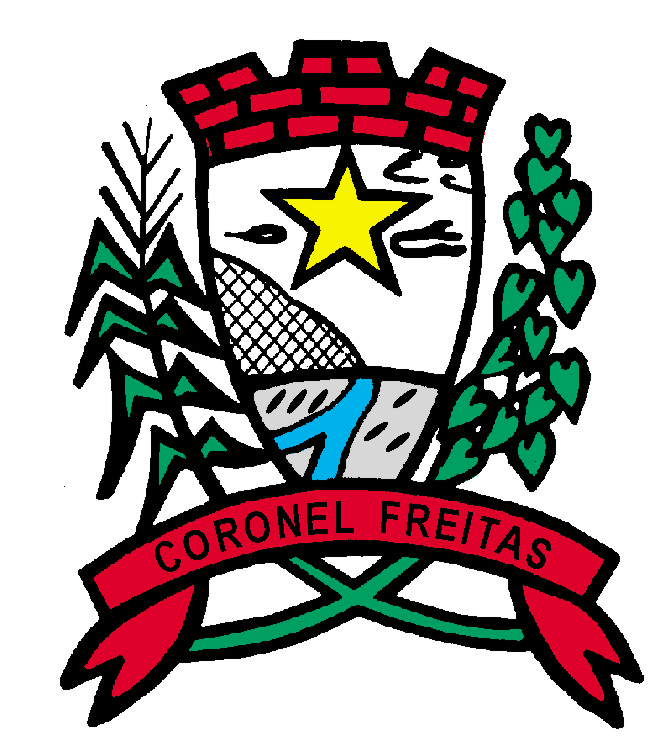 Estado de Santa CatarinaPrefeitura Municipal de Coronel FreitasSetor de Controle InternoAvenida Santa Catarina, 1022         Fone/Fax: (0**49) 347-0323CNPJ: 83.021.824/0001 – 75            CEP: 89.840 – 000BALANÇO ORÇAMENTÁRIOAté o 6º bimestreRECEITASValorPrevisão Inicial da Receita28.270.111,71Previsão Atualizada da Receita28.270.111,71Receita Bruta Realizada5.260.812,28Deduções da Receita717.843,90Receitas Realizadas4.542.968,38DESPESASValorDotação Inicial28.270.111,71Créditos Adicionais3.411,32Dotação Atualizada28.273.523,03Despesas Empenhadas6.245.943,48Despesas Liquidadas3.210.817,09Despesa Paga2.766.232,97Déficit Orçamentário1.702.975,10QUOCIENTE DA EXECUÇÃO DA RECEITAQUOCIENTE DA EXECUÇÃO DA RECEITAESPECIFICAÇÃOR$RECEITAS CORRENTES5.260.812,28RECEITA TRIBUTÁRIA212.058,35RECEITAS DE CONTRIBUIÇÕES164.894,51RECEITA PATRIMONIAL123.422,14RECEITA AGROPECUÁRIA0,00RECEITA DE SERVIÇOS2.515,99TRANSFERÊNCIAS CORRENTES4.717.956,14OUTRAS RECEITAS CORRENTES39.965,15RECEITA DE CAPITAL0,00ALIENAÇÃO DE BENS0,00TRANSFERENCIAS DE CAPITAL0,00TRANSFERÊNCIAS DE CONVÊNIO0,00TOTAL5.260.812,28QUOCIENTE DA EXECUÇÃO DA DESPESA EMPENHADA PODER EXECUTIVOQUOCIENTE DA EXECUÇÃO DA DESPESA EMPENHADA PODER EXECUTIVOESPECIFICAÇÃOR$DESPESAS CORRENTES6.175.340,56PESSOAL E ENCARGOS SOCIAIS2.395.438,01JUROS E ENCARGOS DA DIVIDA2.495,48OUTRAS DESPESAS CORRENTES3.777.407,07DESPESAS DE CAPITAL70.602,92INVESTIMENTOS21.472,52INVERSÕES FINANCEIRAS0,00AMORTIZAÇÃO DA DIVIDA49.130,40TOTAL6.245.943,48Receita arrecadadaDespesa empenhada Déficit/orçamentário4.542.968,386.245.943,481.702.975,10FunçãoFunçãoNomePresidentePresidenteMARCELO JOSÉ RITTERMembroMembroCASSIANE FICAGNA CARVALHOMembroMembroFLAVIA ROLIM DE MOURAMembroMembroSIDNEI GERSON ROSALENMembroMembroPAULO CESAR STRADAAssessor jurídicoAVELINO BORTOLON JUNIORAVELINO BORTOLON JUNIORAssessor jurídicoBERNARDO IBAGY PACHECOBERNARDO IBAGY PACHECOFunçãoFunçãoNomePregoeiroPregoeiroFLAVIA ROLIM DE MOURAMembroMembroCASSIANE FICAGNA CARVALHOMembroMembroPRISCILA STANGAMembroMembroSIDNEI GERSON ROSALENMembroMembroPAULO CESAR STRADAMembroMembroJUCILAINE BORTOLOSSOAssessor jurídicoAVELINO BORTOLON JUNIORAVELINO BORTOLON JUNIORAssessor jurídicoBERNARDO IBAGY PACHECOBERNARDO IBAGY PACHECOPROCESSOMODALIDADEHOMOLOGAÇÃOOBJETO LICITADOTOTAL140CC22/02/2016Contratação de empresa por empreitada global para construção de creche PROINFANCIA Tipo 21.171.130,961DL04/01/2016Locação de imóvel para funcionamento do conselho tutelar, oficinas do CRAS e sala de curso31.345,802DL08/01/2016Locação de imóvel para funcionamento da casa colonial8.893,563DL08/01/2016Locação de imóvel de 238,88 m2 para guardar odornos natalinos20.065,924DL08/01/2016Locação de imóvel com área de 1.800 m2, protegido por cerca, localizado no perímetro urbano do município de Coronel Freitas, com barracão de alvenaria anexo com área de 300 m221.141,365DL08/01/2016Locação de imóvel para guarda de veiculo da secretaria de educação19.296,006DL08/01/2016Locação de imóvel de 155 m2 para o funcionamento do batalhão da Policia Militar21.141,367DL02/02/2016Assistência Técnica e extensão rural aos produtores do município26.000,0014DL29/02/2016Contratação de empresa para atuar no combate a dengue72.000,00143PR11/01/2016Aquisição de material de expediente e material escolar117.274,808PR17/02/2016Contratação de empresa para ministrar aulas de capoeira14.933,309PR23/02/2016Aquisição de gêneros alimentícios271.694,63PROCESSOMODALIDADEHOMOLOGAÇÃOOBJETO LICITADOTOTALRECEITA FUNDEB JANEIRO A FEVEREIRO DE 2016RECEITA FUNDEB JANEIRO A FEVEREIRO DE 2016%Receita arrecadada 583.226,62100Rendimento1.539,07Total584.765,69APLICAÇÃO FUNDEB JAN A FEVEREIRO DE 2016APLICAÇÃO FUNDEB JAN A FEVEREIRO DE 2016%Despesa empenhada magistério401.974,4768,92%Despesa empenhada com manutenção e Desenv. Ensino419.088,17               71,67%DESPESAS COM AÇÕES TÍPICAS DE MANUTENÇÃO E DESENVOLVIMENTO DO ENSINOValor ApuradoAté o Bimestre% Mínimo/Máximo aAplicar no Exercício% Aplicado Até oBimestreSTATUSMínimo anual de 25% das receitas resultantes de impostos na manutenção e desenvolvimento do ensino1.258.500,5125%33,10%CUMPRIUMínimo anual de 95% do fundeb aplicado no exercício419.088,1795%71,67%DESCUMPRIUMínimo anual de 60% do fundebNa remuneração do magistério com educação infantil e ensino fundamental401.974,47760%68,92%CUMPRIUDespesas próprias com ações e serviços públicos de saúde 15%1.169.211,2215%30,74%CUMPRIUDespesa com pessoal Poder Executivo2.271.541,4654%49,24%CUMPRIUDespesa com pessoal Poder Legislativo117.536,256%2,25%CUMPRIU